Антиплагиат-ВУЗ.Проверка уникальности текста дипломных работВернуться в каталог сборников по карьерному ростуВернуться в электронную библиотеку по экономике, праву и экологииНАПИСАНИЕ на ЗАКАЗ: дипломы и диссертации, курсовые и рефераты.Ппереводы с языков, он-лайн-консультации. Все отрасли знанийПодборка информации из Интернета. Июнь 2019.1ДЛЯ ТЕХ, КТО ВСЕ ЕЩЕ НАИВНО ВЕРИТ, ЧТО РЕРАЙТ ДИПЛОМА - ЭТО ЗАМЕНА ЧАСТИ СЛОВ НА СИНОНИМЫ, почитайте.Текст до замены на синонимы (0 % в Антиплагиат ВУЗ), после замены на синонимы (19 % в Антиплагиат ВУЗ в старой версии, без модулей перефразирования ), и этот же текст с синонимами в новой версии Антиплагиат ВУЗ с модулями перефразирования (опять 0 % !!!). ПОЧЕМУ СИНОНИМЫ БОЛЬШЕ НИЧЕГО НЕ ДАЮТ? ПРИЧИНА В ТОМ, ЧТО В НОВОЙ ВЕРСИИ АНТИПЛАГИАТ ВУЗ ЕСТЬ МОДУЛИ ПЕРЕФРАЗИРОВАНИЯ, КОТОРЫЕ НАХОДЯТ ВСЕ ПОДОБНЫЕ ЗАМЕНЫ НА СИНОНИМЫ, "легкий рерайт" и прочую чушь. ПОЭТОМУ РЕРАЙТ ДИПЛОМНОЙ ПОД СТАРЫЕ ВЕРСИИ АНТИПЛАГИАТ ВУЗ, В КОТОРЫХ НЕТ МОДУЛЕЙ ПЕРЕФРАЗИНОВАНИЯ, УЖЕ НЕ ПРОЙДЕТ ПО НОВОЙ ВЕРСИИ АНТИПЛАГИАТ ВУЗ ! В старой версии Антиплагиат ВУЗ после "легкого рерайта" синонимы могут опознаваться как оригинальный текст, а в новой - все они будут плагиатом ! Поэтому рерайт диплома - это не замена двух-трех слов в предложении на синонимы, и не "легкий рерайт". РЕРАЙТ ДИПЛОМНОЙ - это ПОЛНОЕ ПЕРЕФРАЗИРОВАНИЕ до необходимого процента с сохранением исходного смысла ! Только его модули перефразирования Антиплагиат ВУЗ не опознают как плагиат.2Как обойти Антиплагиат.вуз и почему так отличается уровень уникальности?Проблема с программой для проверки оригинальности студенческих работ Антиплагиат.вуз является насущной, и мы решили посвятить этой теме статью: Как обойти Антиплагиат.вуз и почему так отличается уровень уникальности?Начнем с того, что это проверка на уникальность дипломной или курсовой работы в данной программе становится все более серьезной проблемой как для студентов, так и для профессиональных исполнителей, т.к., в первую очередь, данный сайт закрыт для простых обывателей, доступ к нему имеют только преподаватели. От редактора: в июне 2019 года - для всех желающих одинарная проверка антиплагиат-ВУЗ с выдачей полного отчета за 270 руб. Есть тариф по 262 руб. для проверки трех текстов.Что такое Антиплагиат.вуз?Антиплагиат.вуз является дополнительным пакетом сайта antiplagiat.ru. Этот пакет подключается вузами на платной основе. Данный сайт внедрен уже многими вузами России и именно на нем проверяются все работы студентов. Так в чем же заключается трудность при работе этой программы?Начнем с того, что все компании по написанию студенческих работ и сами студенты проверяют свои труды в общедоступной версии antiplagiat.ru. В данной программе уникальность работы всегда выше, чем в антиплагиат.вуз. Бывает, что в последней оригинальность падает на 50%. Работая с этой программой, студенту уже не удастся сдать работу, которая уже засвечена в базе и хранится в «Кольце вузов». То есть, может получиться так, что вы писали курсовую по одному предприятию и примерной теме и на выходе пишете диплом по этой теме, но ваша работа была проверена уже и хранится на сервере, то уникальность у вас будет крайне низка и ваша же работа признается плагиатом (потому как, никто не будет проверять какие ссылки идут с отчета Антиплагиат.вуз). В вузах, где установлен Антиплагиат.вуз, сдать работу, написанную год назад в этом же вузе или любом другом, уже не получится, даже если она не засвечена в обычной версии антиплагиата или etxt.ru. Антиплагиат.вуз проверяет по различным библиотекам, «кольцу вузов», базам диссертаций и прочим материалам, по которым Антиплагиат.ру проверяет только за очень большую доплату (270 руб. за один текст).Антиплагиат.вуз использует закрытые базы, недоступные рядовому студенту.. Получается, что студент, который писал свой труд по закрытым материалам, статьям, монографиям, наработкам прежних исследователей, просто может провалится на данном этапе.В нашей практике стали все чаще появляться такие случаи, пишешь уникальную работу, а пройдя проверку в этой «чудо-программе» выходит, что уникальность-то мизерная. Как можно написать курсовую, например, по теме «Функции государства» по теории государства и права, если там сплошное цитирование законов, кодексов. Или работа на философскую тему.А еще чаще стало встречаться то, что у преподавателя вообще нет замечаний к содержанию, даже дипломных и магистерских, но зато если уникальность ниже, чем требуется, срочно переделать. Что стало с нашей системой образования!?Как обмануть антиплагиат.вуз?Мы предупреждаем заказчика заранее, что напишем оригинальную работу с уникальностью от 50% (в зависимости от требований заказчика), без каких-либо скрытых знаков, проверяем по умолчанию на сайте Антиплагиат.ру в общедоступной версии или etxt.ru (если не оговорена иная программа), работа не будет засвечена на просторах интернета. Выполнив все эти требования, мы стали получать, что при проверке на Антиплагиат.вуз наша уникальная работа, над которой автор работал долгое время, оказывается плагиатом по Антиплагиат.вуз. Ладно, если погрешность небольшая, можно поправить, но когда доходит разбег до 40% как быть..учитывая, что проверить работу можно только у преподавателя. (Или платно)В таком случае, поможет только комплексный рерайт тех участков, которые отмечены как плагиат. Этой работой уже занимаются рерайтеры и конечно за дополнительную стоимость. Одним словом, цена за студенческую работу возрастает в разы. Поэтому если хотите обмануть эту злостную программу, то для качественного выполнения подойдет только переработка текста.Хотелось бы данной статьей достучаться до тех, кто слепо верит в эту программу и предложить ряд мероприятий, которые упростили бы жизнь студентам и исполнителям по написанию студенческих работ, и они могли спокойно сдать свой труд, который был написан по различным научным источникам, а не просто скачан.К нам обращаются студенты, у которых целой группе не дают допуск, потому что работа не прошла эту проверку.Меры, по улучшению этой программы— Давать доступ студентам в личный кабинет для самостоятельной проверки научных работ на начале написания работы, чтобы избежать подобных ситуаций, когда собрал материал, написал, и в итоге у тебя неуникальная работа, переписывай с нуля.
— Не выгружать в базу студенческие работы, кроме дипломных. Поскольку студент может использовать свой отчет по практике или курсовую для дальнейшего написания.
— Предупредить студентов о том, что прошлогодние работы не стоит покупать, если будет проверка по данной программе.Конечно, вероятность ничтожно мала, что данная статья что-то поменяет. Но хочется в очередной раз предупредить своих уважаемых заказчиков, что при таком подходе, стоимость курсовой или дипломной работы априори не может быть низкой, поскольку должна будет пройти несколько этапов перед тем как работа будет принята руководителем:поиск и структурирование оригинального материала и рерайт (если потребуется),т.е. подгон материала под антиплагиат.вуз.3Антиплагиат.вуз - это расширенная версия сайта антиплагиат.ру. Система создана для ВУЗов и для преподавателей. Антиплагиат ВУЗ - это именно тот самый сайт, которым любят пугать преподаватели вузов - этакий "монстр антиплагиата", который якобы невозможно обойти.Стоимость Антиплагиат Вуз для учебных заведений составляет от 300 до 500 тысяч рублей в год. Отличить систему Антиплагиат.вуз от бесплатного Антиплагиат.ру очень просто. В названии сайта перед словом antiplagiat  - Присутствует приставка ВУЗа. К примеру, antiplagiat.ru и users.antiplagiat.ru - это бесплатная система Антиплагиат ру. А все остальные приставки, говорят о принадлежности к тому или иному вузу: rsue.antiplagiat.ru - Сайт Антиплагиат ВУЗ - учебного заведения Ростовский государственный экономический университетfa.antiplagiat.ru/ - Сайт Антиплагиат ВУЗ - учебного заведения Финансовый университет(ныне - Академия)bashedu.antiplagiat.ru/ - Сайт Антиплагиат ВУЗ Башкирского государственного университетаranepa.antiplagiat.ru/ - Сайт Антиплагиат ВУЗ - Вуза - РанхигсИ так далее. К каждому вузу идет своя приставка перед словом antiplagiat. Кроме того, в личном кабинете системы антиплагиат вуз, в отличие от бесплатного антиплагиат.ру - вы увидите название вуза, и статус доступа. Теперь вы знаете отличия в интерфейсе Антиплагиат вуз и как отличить его от антиплагиат ру.Официальный сайт антиплагиат ру - отличие от Антиплагиат.ВУЗТеперь, рассмотрим особенности и отличия системы Антиплагиат.ВУЗ. Что она дает пользователю, какие преимущества?  1) Самое главное. В антиплагиат ВУЗ открыты все базы(модули)В бесплатном доступе подключен всего 1 модуль. В платной системе с десяток. Соответственно и процент уникальности одна и та же работа, покажет разный. Теперь вы понимаете, почему иногда, преподаватели возвращают вам работы, указывая на то, что процент не высокий, при этом вы, проверяли его в системе www.antiplagiat.ru и видели высокий процент. Дело как раз таки в этих самых модулях.  Вот почему, имея доступ к системе Антиплагиат ВУЗ, вы будете видеть реальный процент оригинальности вашей работы "глазами вашего преподавателя" 2) Отличие второе. В антиплагиат.ВУЗ документы можно загружать сразу в WORD файле, не меняя формат. Это тоже важнейший момент. В 2017 году, антиплагиат.ру поступили немного некрасиво по отношению к студентам. Видимо им уже мало денег, которые им платят вузы, и они захотели поживиться и на студентах. И  теперь, вы не сможете загрузить в систему www.antiplagiat.ru - ВОРД файл, как раньше. Он будет писать вот такое сообщение: Т.е для бесплатной проверки работу, необходимо перевести в ПДФ или ТХТ формат. Можно загружать и как раньше, в ВОРДЕ, но для этого нужно выбрать один из платных тарифов. Отметим, что самый дешевый из платных тарифов стоит 150 рублей и за них, вы получите всего 10 полных проверок документов. ПРИМЕЧАНИЕ: эта система проверяет только антиплагиат-Интернет.Тарифы на  сайте просто жуткие. Врятли, кто-то из студентов может себе их позволить. В антиплагиат ВУЗ же, можно загружать работу сразу в ВОРД формате, безо всяких ограничений - любое количество работ. 3) В антиплагиат ВУЗ можно просматривать отчет о проверке, и видеть все неоригинальные блоки. Также можно скачать сам ОТЧЕТ! После скачивания мы получим ПДФ файл, где указаны основные характеристики документа, все ссылки на источники и проценты к ним Пролистывая отчет вниз, мы увидим сам текст, где другим цветом выделены заимствованные блоки. Это большой помощник для тех, кто поднимает оригинальность вручную. С антиплагиат вуз вы сможете видеть, какие именно фрагменты нужно переписать.  4) Работы можно загружать одну за другой. Не нужно ждать по 6 минут между проверками как в бесплатном Антиплагиат.ру Это и понятно. У преподавателя сотни работ. Поэтому в системе Антиплагиат ВУЗ не нужно ждать определенное количество времени, чтобы проверить следующий документ. Работу можно проверять сразу, одну за другой. Более того, с последним обновлением системы Антиплагиат ВУЗ, стало возможно выделить сразу несколько документов, к примеру 10, и одним нажатием отправить их на проверку. Система будет проверять одновременно 10 документов. Это очень удобно для тех, кому необходимо проверять работы часто, и по многу.  5) И еще одна приятная фишка от системы Антиплагиат ВУЗ - это возможность сформировать Справку - сертификат проверенного документа. Справка очень эффектно действует на преподавателе и на студентовТеперь вы знаете все о системе Антиплагиат ВУЗ. Остался вопрос, а можно ли ее как то получить и пользоваться ей - как преподаватели.  Ответ - да можно! На нашем сайте анти-антиплагиат.рф - мы подключаем всех желающих к системе Антиплагиат ВУЗ. В процессе нашей работы, нам удалось заполучить множество доступов к преподавательской системе. На сегодняшний день - мы имеем более ста действующих паролей и логинов, к вузовской системе Антиплагиат ВУЗ.   Стоимость подключения к системе Антиплагиат ВУЗ - 3000 рублей. Это сумма разовая, оплачивается единожды при подключении, доп. платежей не потребуется. В стоимость входит- Логин, пароль и ссылка к системе Антиплагиат ВУЗ- Инструкция по пользованию- Гарантированная замена доступа, в случае, если доступ по какой то причине будет заблокирован Таким образом, получить доступ антиплагиат.Вуз совсем не сложно. Достаточно написать нам на почту anti-antiplagat@yandex.ru и запросить  данную услугу.4Современный студент имеет возможность отыскать в вебе хоть какое пособие и хоть какой документ. Он может работать с различными источниками, сидя дома на диванчике. Больше не приходится бегать по библиотекам и архивам, находить горстку инфы к кипе книжек. Исследования стали обширнее и лучше благодаря способностям сети.Но совместно с расширением доступа к инфы пришли и новейшие трудности. Сейчас фактически любая академическая работа подвергается анализу на плагиат в институте. Лишь опосля этого она быть может допущена к защите.Можно ли одурачить систему Антиплагиат.ВУЗ? Что стоит знать о этом сервисе? И как работать с сервисами типа https://antiplagius.ru/antiplagiat-vuz.html?Как работает система Антиплагиат.ВУЗ и для чего она нужна?Антиплагиат.ВУЗ – это неповторимая система проверки текстов на плагиат, заточенная под внедрение в высших учебных заведениях. Наиболее 10 лет она внедрялась в различные высшие учебные заведения, совершенствовалась и улучшалась. Сейчас фактически все академические работы попадают в Антиплагиат.ВУЗ и подвергаются кропотливому и детальному анализу.Программка нужна, чтоб:защитить умственную собственность создателей и вузов;сделать лучше систему проверки работ студентов;исключить на ранешних шагах плагиат и неуникальные академические проекты;провоцировать студентов проводить исследования без помощи других и писать авторские тексты.Система работает по принципу обыкновенной программы-антиплагиат, но имеет особый метод анализа. Он существенно различается от алгоритмов бесплатных сервисов из сети, потому проводит наиболее глубокую проверку текстового полотна.Также Антиплагиат.ВУЗ имеет большущее количество источников для анализа. Если обыденные онлайн-сервисы работают лишь со страничками из веба, то база вузовской программки намного больше. Она содержит в себе около 100 миллионов документов, посреди которых:Все открытые источники веба, которые повсевременно пополняются. Общее число на сей день – наиболее 120 миллионов страничек.Базы самых огромных муниципальных оффлайновых библиотек.Архивы электрических библиотек.Нормативно-правовая документация. На сей день – наиболее 30 миллионов различных документов.База работ студентов прошедших лет.Архив научных публикаций.Таковым образом, все, что упускает рядовая антиплагиат-программа, Антиплагиат.ВУЗ находит весьма просто и стремительно. Благодаря этому студенты больше не могут брать работы прошедших лет либо представлять на защите чужие позаимствованные тексты.Как обойти программку Антиплагиат.ВУЗ?Самый действующий метод удачно пройти проверку в вузе – написать вправду неповторимый текст и провести высококачественное исследование. Авторские работы просто добиваются порога уникальности в 80-90 процентов. В особенности если в них нет орфографических и грамматических ошибок, а цитаты оформлены согласно ГОСТу.Если же добиться хотимого порога уникальности не выходит, стоит переписать либо удалить неуникальные фрагменты. Найти их может посодействовать хоть какой сервис бесплатной онлайн-проверки на плагиат. Выделенные слова и определения можно поменять на синонимичные, а неуникальные предложения разбить на части либо поменять (в настоящее время не проканает!).Более обычный и резвый вариант одурачить Антиплагиат.ВУЗ – применять программки антиплагиат-киллер. Они меняют неуникальный части текстового полотна в автоматическом режиме. Некие сервисы могут заносить конфигурации в код документа, но никак не влиять на сам текст. Система антиплагиат-сервиса просто принимает документ заного, потому не находит в нем заимствований.5Результат проверки моего диплома системой антиплагиат-ВУЗ:ЗАИМСТВОВАНИЯ 36,11%ЦИТИРОВАНИЯ 5,45%ОРИГИНАЛЬНОСТЬ 58%Антиплагиат-ВУЗ использует 17 модулей поиска: Модуль поиска ИПС "Адилет",Модуль выделения библиографических записей, Сводная коллекция ЭБС, Коллекция РГБ,Цитирование, Модуль поиска переводных заимствований, Коллекция eLIBRARY.RU, Коллекция ГАРАНТ, Модуль поиска Интернет, Коллекция Медицина,Модуль поиска перефразирований eLIBRARY.RU, Модуль поиска перефразирований Интернет, Коллекция Патенты, Модуль поиска "СПбСТУ",Модуль поиска общеупотребительных выражений, Кольцо вузов.Заимствования — доля всех найденных текстовых пересечений, за исключением тех, которые система отнесла к цитированиям, по отношению к общему объему документа.
Цитирования — доля текстовых пересечений, которые не являются авторскими, но система посчитала их использование корректным, по отношению к общему объему документа. Сюда
относятся оформленные по ГОСТу цитаты; общеупотребительные выражения; фрагменты текста, найденные в источниках из коллекций нормативно-правовой документации.
Текстовое пересечение — фрагмент текста проверяемого документа, совпадающий или почти совпадающий с фрагментом текста источника.
Источник — документ, проиндексированный в системе и содержащийся в модуле поиска, по которому проводится проверка.
Оригинальность — доля фрагментов текста проверяемого документа, не обнаруженных ни в одном источнике, по которым шла проверка, по отношению к общему объему документа.
Заимствования, цитирования и оригинальность являются отдельными показателями и в сумме дают 100%, что соответствует всему тексту проверяемого документа.
Система антиплагиат-ВУЗ находит текстовые пересечения проверяемого документа с проиндексированными в системе текстовыми источниками. При этом система является вспомогательным инструментом, определение корректности и правомерности заимствований или цитирований, а также авторства текстовых фрагментов проверяемого документа остается в компетенции проверяющего. (В реальности преподаватели не занимаются «определением корректности и правомочности»)В списке первоисточников находится 117 позиций! Но я реально использовал только 20-30 источников.Вот примеры общеупотребительных фраз, которые антиплагиат-ВУЗ посчитал плагиатом:«Работа допущена к защите»«Силовой трансформатор и его виды»«на основе анализа результатов проведенных испытаний»«При капитальном ремонте производится частичная или полная разборка»«Течь масла через  резиновые прокладки»«на протяжении всего жизненного цикла»«Это необходимо для того, чтобы»«В соответствии с действующими нормами»«В соответствии с требованиями нормативного документа»«для всех видов трансформаторов»«Список использованной литературы»и так далее и тому подобное.Вернуться в каталог сборников по карьерному ростуВернуться в электронную библиотеку по экономике, праву и экологииНАПИСАНИЕ на ЗАКАЗ: дипломы и диссертации, курсовые и рефераты.Ппереводы с языков, он-лайн-консультации. Все отрасли знанийКНИЖНЫЙ  МАГАЗИН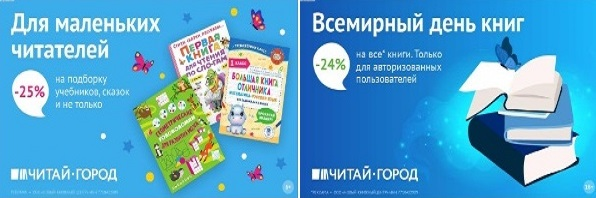 ТОВАРЫ для ХУДОЖНИКОВ и ДИЗАЙНЕРОВ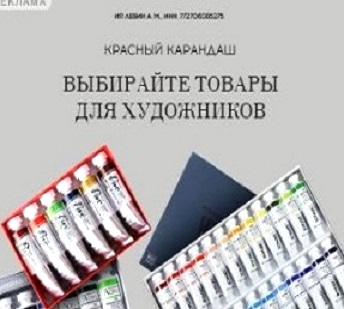 АУДИОЛЕКЦИИ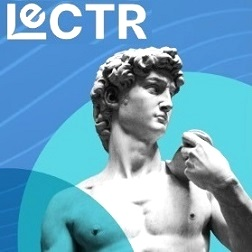 IT-специалисты: ПОВЫШЕНИЕ КВАЛИФИКАЦИИ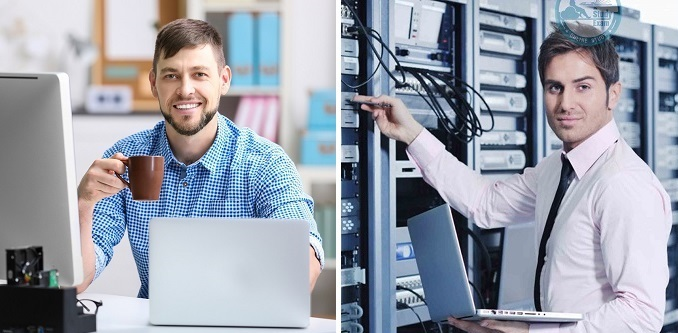 ФИТНЕС на ДОМУ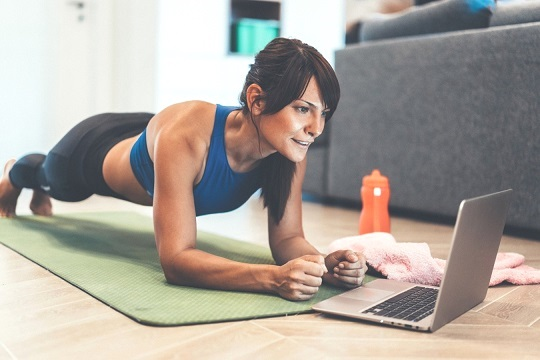 